Ich sage, wie es mir geht. Ich sage, was ich brauche.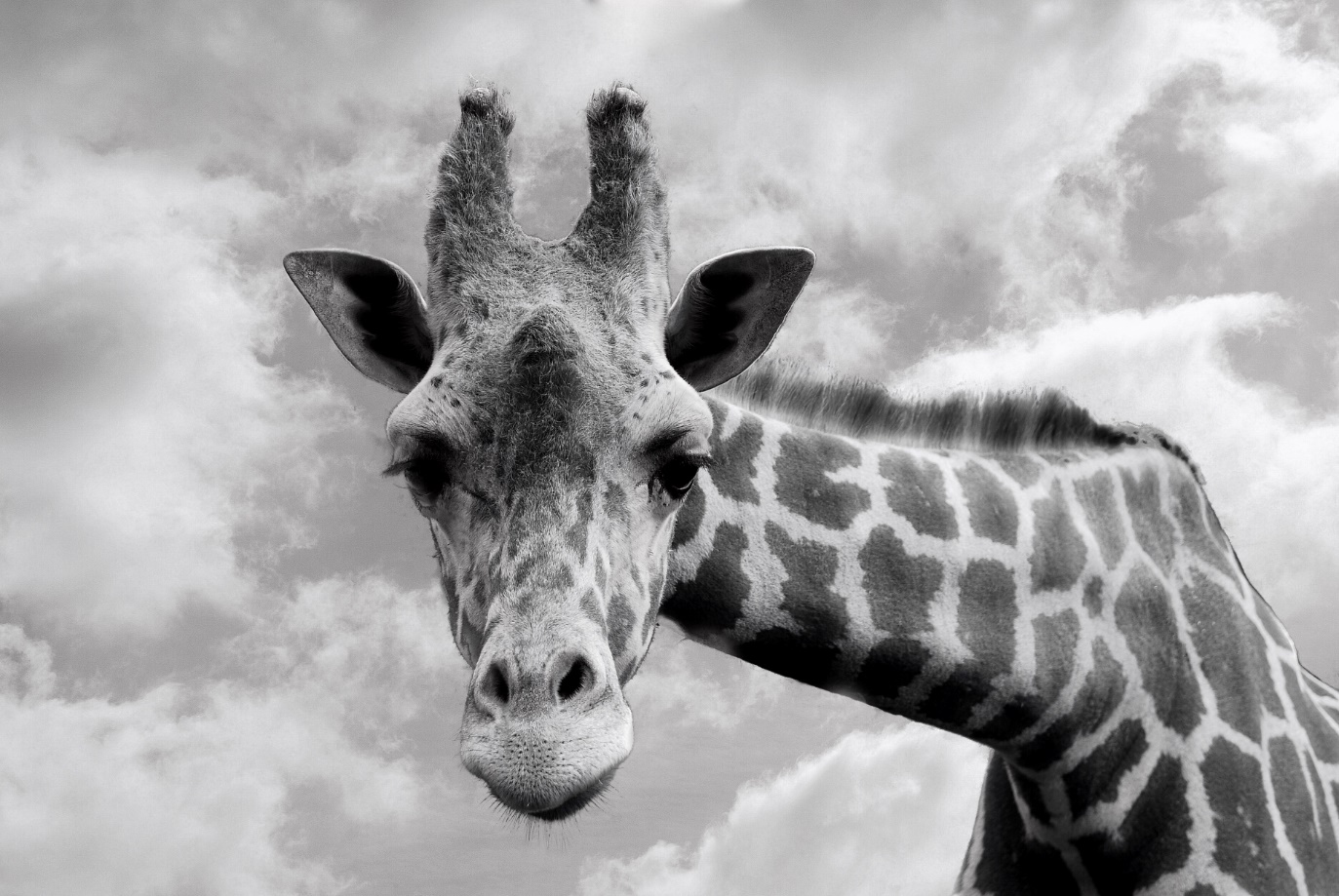 Pixelio: Alfred Krawietz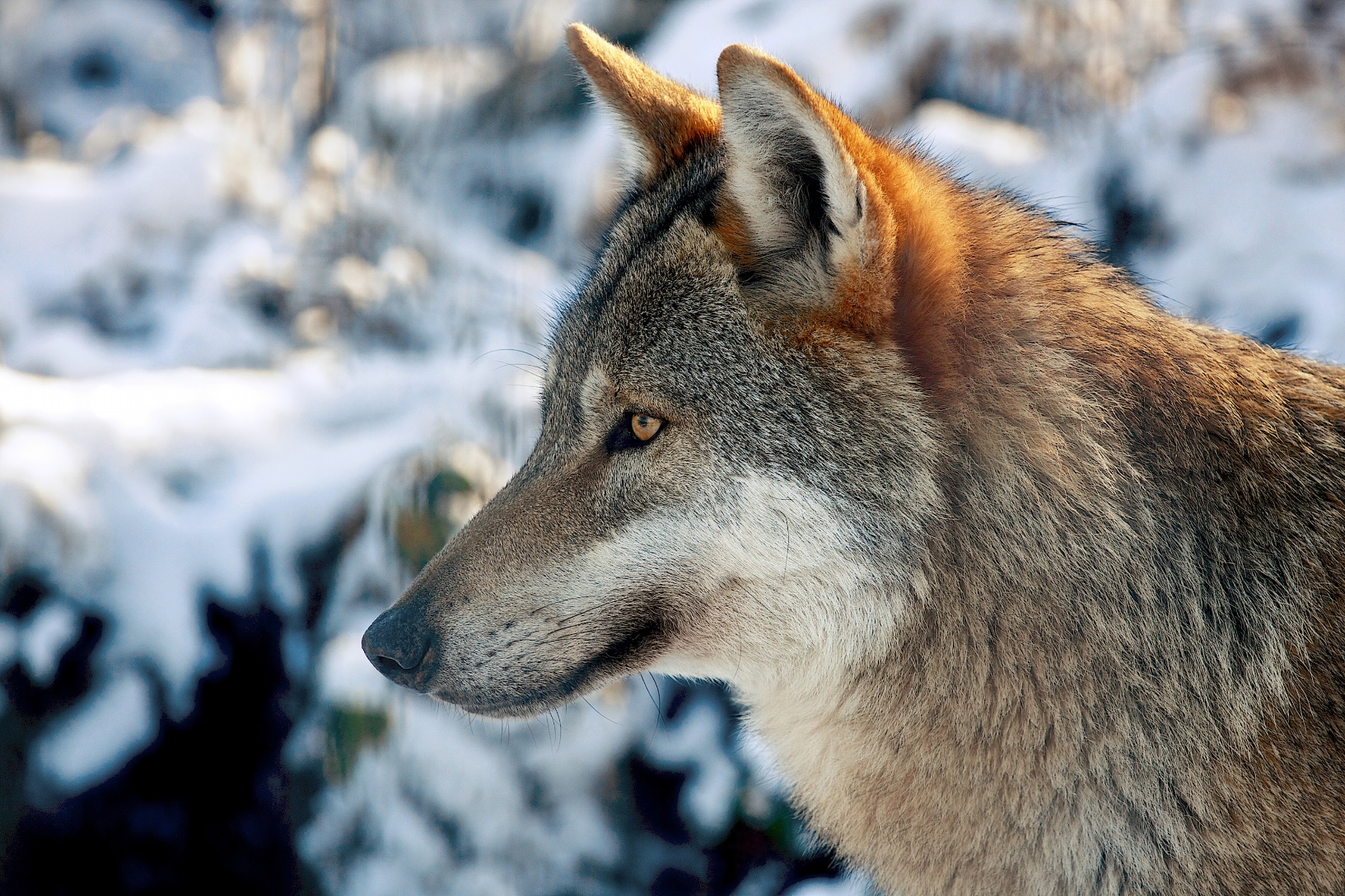 Pixelio paukereksGiraffenspracheIch sage dem anderen, was mich stört, ohne zu beleidigen.WolfsspracheIch schimpfe und beleidige.Ich beschuldige.Ich fordere und befehle.